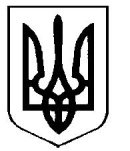 УкраїнаВерховинська селищна рада Верховинського районуІвано-Франківської областісьомого демократичного скликаннятридцята  сесіяРІШЕННЯ       від 04.12. 2019 року          			                                                  с-ще Верховина       №236-30/2019Про Правила розміщеннязовнішньої реклами	Керуючись Законом України «Про рекламу», Законом України «Про захист економічної конкуренції»,  Законом України «Про засади державної регуляторної політики у сфері господарської діяльності», п.п. 13 п. «а» ст. 30 Закону України «Про місцеве самоврядування в Україні», «Типові Правила розміщення зовнішньої реклами» затверджених постановою Кабінету Міністрів України від 29 грудня 2003 р. № 2067, сесія селищної ради   ВИРІШИЛА 1. Затвердити Правила розміщення зовнішньої реклами  (додаток 1).2. Затвердити Порядок визначення розміру плати за використання місць для розташування засобів зовнішньої реклами, які перебувають у комунальній власності Верховинської селищної ради (додаток 2).3. Затвердити типовий договір на тимчасове користування місцем розміщення зовнішньої реклами (додаток 3).4. Доручити відділу бухгалтерського обліку та звітності апарату селищної здійснювати підготовку договорів з суб'єктами підприємницької діяльності на тимчасове користування місцем розміщення зовнішньої реклами.5. Рішення вісімнадцятої сесії шостого демократичного скликання Верховинської селищної ради №137-18/2013 від 10.01.2013 року визнати таким, що втратило чинність.6. Виконкому селищної ради щорічно звітувати про проведену роботу за поточний рік.7. Контроль за виконанням рішення покласти на постійну комісію селищної ради з питань будівництва, архітектури, благоустрою, житлово-комунального та дорожнього господарства.Селищний голова                                                     Василь МицканюкСекретар ради                                                            Петро АнтіповДодаток 1рішення №236-30/2019  сесії                                                                     			Верховинської селищної ради   від 04.12.2019 рокуПРАВИЛАрозміщення зовнішньої рекламиЦі Правила розроблені відповідно до законів України “Про місцеве самоврядування в Україні”, “Про рекламу“,  “Про охорону культурної спадщини“ та “Типових правил розміщення зовнішньої реклами“ затверджених Постановою Кабінету Міністрів України від 29.12.2003 р. №2067 і регулюють відносини, що виникають у зв’язку з розміщенням зовнішньої реклами на території Верховинської селищної ради, та визначають порядок надання дозволів на розміщення такої реклами.Дія цих Правил поширюється на всі підприємства, установи та організації, незалежно від форми власності та відомчої належності, а також фізичних осіб, які здійснюють діяльність у сфері зовнішньої реклами на території Верховинської селищної ради. 2. В цих Правилах згідно із законодавством про рекламу наведені нижче терміни вживаються у такому значенні:алея – дорога в парку, саду, сквері, лісопарку, на бульварі, обсаджена, як правило, з обох боків деревами та чагарниками;зовнішня реклама – реклама, що розміщується  на  спеціальних тимчасових    і стаціонарних   конструкціях   -   рекламо носіях, розташованих   на  відкритій  місцевості,  а  також  на  зовнішніх поверхнях будинків, споруд, на елементах вуличного обладнання, над проїжджою  частиною  вулиць  і  доріг; особа – фізична особа, в тому числі фізична особа-підприємець, юридична особа будь-якої форми власності, представництво нерезидента в  Україні;реклама – інформація про  особу  чи  товар,  розповсюджена  в будь-якій  формі та в будь-який спосіб і призначена сформувати або підтримати обізнаність споживачів реклами та їх інтерес щодо таких особи чи товару;рекламодавець – особа, яка є замовником реклами для її виробництва та/або розповсюдження;розповсюджувач реклами – особа,  яка здійснює  розповсюдження реклами;робочий орган – орган, утворений селищною радою для регулювання діяльності з розміщення зовнішньої реклами;виконавчий орган ради – виконавчий комітет Верховинської селищної ради;дозвіл – документ установленої форми, виданий розповсюджувачу зовнішньої реклами на підставі рішення виконавчого органу  селищної ради, який дає право на розміщення зовнішньої реклами на певний строк та у певному місці;місце розташування рекламного засобу – площа зовнішньої поверхні будинку, споруди, елемента вуличного обладнання або відведеної території на відкритій місцевості у межах населеного пункту, що надається розповсюджувачу зовнішньої реклами в тимчасове користування власником або уповноваженим ним органом (особою);пішохідна доріжка – елемент дороги, призначений для руху пішоходів, облаштований у її межах чи поза нею і позначений дорожнім знаком;спеціальні конструкції – тимчасові та стаціонарні рекламні засоби (світлові та несвітлові, наземні та неназемні (повітряні), плоскі та об'ємні стенди, щити, панно, транспаранти, троли, таблички, короби, механічні, динамічні, електронні табло, екрани, панелі, тумби, складні просторові конструкції, аеростати, повітряні кулі тощо), які використовуються для розміщення реклами;самовільно встановлений рекламний засіб – рекламний засіб, розміщений без виданого в установленому порядку дозволу або не демонтований власником після прийняття виконавчим комітетом селищної  ради рішення про відмову в продовженні дозволу або його скасування. Також рекламні засоби, розміщені в період отримання рішення про встановлення пріоритету на розміщення зовнішньої реклами та отримання дозволу на розміщення зовнішньої реклами;вивіска чи табличка – елемент на будинку, будівлі або споруді з інформацією про зареєстроване найменування особи, знаки для товарів і послуг, що належать такій особі, вид її діяльності (якщо це не випливає із зареєстрованого найменування особи), час роботи, що розміщений на зовнішній поверхні будинку, будівлі або споруди не вище першого поверху або на поверсі, де розташовується власне чи надане у користування особі приміщення (крім, випадків, коли суб’єкту господарювання належить на праві власності або користування вся будівля або споруда), біля входу у таке приміщення, який не є рекламою.Інші терміни застосовуються у значенні, наведеному в Законі України "Про рекламу".3. Зовнішня реклама розміщується на підставі дозволів та у порядку, встановленому виконкомом селищної ради відповідно до цих Правил.Справляння плати за видачу зазначених дозволів виконавчим комітетом селищної ради забороняється.4. На територіях, будинках і спорудах зовнішня реклама розміщується за згодою їх власників або уповноважених ними органів (осіб) з урахуванням архітектурних, функціонально-планувальних, історико-культурних чинників, типології елементів місцевого середовища та з додержанням правил благоустрою територій населених пунктів.5. Для регулювання діяльності з розміщення зовнішньої реклами, селищна рада покладає відповідні функції на  відповідальну особу (далі - робочий орган). Робочий орган не вправі подавати заяву та одержувати дозвіл на розміщення зовнішньої реклами.У процесі регулювання діяльності з розміщення зовнішньої реклами робочим органом можуть залучатися на громадських засадах представники галузевих рад підприємців, об'єднань громадян та об'єднань підприємств, які провадять діяльність у сфері реклами.6. До повноважень робочого органу належать:розгляд заяв розповсюджувачів зовнішньої реклами на надання дозволу, внесення змін у дозвіл, переоформлення дозволу та продовження строку його дії;надання у разі потреби розповсюджувачам зовнішньої реклами архітектурно-планувальних завдань на опрацювання проектно-технічної документації для розташування складних (дахових) рекламних засобів;прийняття рішення про встановлення пріоритету заявника на місце розташування рекламного засобу, продовження строку, на який встановлено зазначений пріоритет, або про відмову в установленні такого пріоритету;підготовка проекту рішення виконавчого органу ради щодо надання дозволу (у тому числі погодження з органами та особами, зазначеними у пункті 9 цих Правил) чи про відмову у його наданні;видача дозволу на підставі рішення виконавчого органу ради;ведення інформаційного банку даних місць розташування рекламних засобів, плану їх розміщення та надання в установленому порядку інформації для оновлення даних містобудівного кадастру населених пунктів;подання територіальним органам спеціально уповноваженого центрального органу виконавчої влади у сфері захисту прав споживачів в  області матеріалів про порушення порядку розповсюдження та розміщення реклами;підготовка і подання виконавчому органу ради пропозицій щодо розмірів плати за надання послуг робочим органом на підставі калькуляції витрат для прийняття відповідного рішення.організовує, провадить власними силами та/або на його замовлення – з відповідною організацією демонтаж самовільно розміщених рекламних засобів, із подальшим стягненням затрачених коштів за виконані роботи.Робочий орган здійснює інші повноваження відповідно до законодавства.7. Для одержання дозволу заявник подає робочому органу заяву за формою згідно з додатком № 1, до якої додаються:фотокартка або комп'ютерний макет місця (розміром не менш як 6 х 9 сантиметрів), на якому планується розташування рекламного засобу, та ескіз рекламного засобу з конструктивним рішенням;8. За наявності документів, передбачених пунктом 7 цих Правил, відомості про заяву у той же день вносяться робочим органом до внутрішнього реєстру заяв та дозволів на розміщення зовнішньої реклами (журналу), який ведеться у довільній формі.Робочий орган протягом двох робочих днів з дня реєстрації заяви перевіряє місце розташування рекламного засобу, зазначене у заяві, на предмет надання на заявлене місце зареєстрованого в установленому порядку дозволу за формою згідно з додатком № 2.У разі прийняття рішення про відмову у видачі дозволу робочий орган надсилає заявникові вмотивовану відповідь із зазначенням підстав, передбачених законом.Строк видачі дозволу або надання письмового повідомлення про відмову у його видачі становить 10 робочих днів.9. Видача дозволу погоджується робочим органом з власником місця або уповноваженим ним органом (особою), а також з:Мінкультури - у разі розміщення зовнішньої реклами на пам’ятках національного значення, в межах зон охорони цих пам’яток, історичних ареалів населених місць;обласною держадміністрацією – у разі розміщення зовнішньої реклами на пам’ятках місцевого значення, а також в межах зон охорони цих пам’яток;утримувачем інженерних комунікацій – у разі розміщення зовнішньої реклами в межах охоронних зон цих комунікацій;Укравтодором або власниками автомобільних доріг та Національною поліцією – у разі розміщення зовнішньої реклами у межах смуги відведення автомобільних доріг.Перелік органів та осіб, з якими погоджується видача дозволу, є вичерпним.Дії щодо отримання зазначених погоджень вчиняються робочим органом без залучення заявника протягом строку, встановленого для отримання дозволу.Для здійснення погодження робочий орган не пізніше дня, що настає за днем одержання документів від заявника, надсилає їх копії у паперовому або електронному (шляхом сканування) вигляді органам, зазначеним в абзацах першому – п’ятому цього пункту, та встановлює строк розгляду зазначених документів.За результатами дозвільної (погоджувальної) процедури органи, зазначені в абзацах першому –п’ятому цього пункту, надають погодження, які у паперовому або електронному (шляхом сканування) вигляді надсилаються робочому органу.У разі ненадання органами, зазначеними в абзацах першому – п’ятому цього пункту, протягом встановленого строку погоджень вважається, що видачу дозволу погоджено.10. Під час надання дозволу втручання у форму рекламного засобу та зміст реклами забороняється.11. Робочий орган протягом не більш як двох робочих днів з дати одержання від органів та осіб, з якими погоджується видача дозволу, подає виконавчому органу ради пропозиції та проект відповідного рішення.12. Виконавчий орган ради приймає рішення про надання дозволу або про відмову у його наданні.Дозвіл або відмова у його видачі видається не пізніше 5-ти днів з дня після прийняття відповідного рішення.13. Робочий орган протягом десяти днів з дати реєстрації дозволу надає органам державної податкової служби інформацію про розповсюджувачів зовнішньої реклами, яким надано дозвіл.14. Дозвіл надається строком на п'ять років, якщо менший строк не зазначено у заяві.15. Виданий у встановленому порядку дозвіл є підставою для розміщення зовнішньої реклами та виконання робіт, пов'язаних з розташуванням рекламного засобу.16. Після розташування рекламного засобу розповсюджувач зовнішньої реклами у п'ятиденний строк зобов'язаний подати робочому органу фотокартку місця розташування рекламного засобу (розміром не менш як 6 х 9 сантиметрів).17. У разі зміни містобудівної ситуації, проведення реконструкції, ремонту, будівництва на місці розташування рекламного засобу, які зумовлюють необхідність зміни місця розташування рекламного засобу, робочий орган у семиденний строк письмово повідомляє про це розповсюджувача зовнішньої реклами. У десятиденний строк з початку зміни містобудівної ситуації, реконструкції, ремонту, будівництва робочий орган надає розповсюджувачу зовнішньої реклами інформацію про інше рівноцінне місце. У разі досягнення згоди щодо нового місця розташування рекламного засобу вносяться зміни у дозвіл.Відшкодування витрат, пов'язаних з демонтажем та монтажем рекламного засобу на новому місці, здійснюється відповідно до договору з власником місця розташування рекламного засобу.Плата за надання робочим органом послуг, пов'язаних із зміною місця розташування рекламного засобу, не справляється. Строк дії дозволу продовжується на час, необхідний для вирішення питання про надання рівноцінного місця. Після закінчення реконструкції, ремонту, будівництва на місці розташування рекламного засобу розповсюджувач зовнішньої реклами має пріоритетне право на розташування рекламного засобу на попередньому місці.18. Плата за тимчасове користування місцем розташування рекламних засобів, що перебуває у комунальній власності, встановлюється у порядку, визначеному рішенням сесії селищної ради, а місцем, що перебуває у державній або приватній власності, – на договірних засадах з його власником або уповноваженим ним органом (особою). При цьому площа місця розташування рекламного засобу визначається як сума площі рекламного засобу.  19. Розмір плати за тимчасове користування місцем розташування рекламного засобу не може встановлюватися залежно від змісту реклами.20. Зовнішня реклама повинна відповідати таким вимогам:розміщуватися з додержанням вимог техніки безпеки, зазначених у пунктах 24-27 цих Правил;розміщуватися із забезпеченням видимості дорожніх знаків, світлофорів, перехресть, пішохідних переходів, зупинок транспорту загального користування та не відтворювати зображення дорожніх знаків;освітлення зовнішньої реклами не повинно засліплювати учасників дорожнього руху, а також не повинно освітлювати квартири житлових будинків;фундамент наземної зовнішньої реклами, що виступає над поверхнею землі, може бути декоративно оформлений;на опорах наземної зовнішньої реклами, що розміщується вздовж проїжджої частини вулиць і доріг, за вимогою уповноваженого підрозділу Національної поліції наноситься вертикальна дорожня розмітка із світлоповертаючих матеріалів заввишки до 2 метрів від поверхні землі;нижній край зовнішньої реклами, що розміщується над проїжджою частиною вулиць і доріг, у тому числі на мостах, естакадах тощо, повинен розташовуватися на висоті не менш як 5 метрів від поверхні дорожнього покриття;у місцях, де проїжджа частина вулиці межує з цоколями будівель або огорожами, зовнішня реклама може розміщуватися в одну з фасадами будівель або огорожами лінію.21. Забороняється розташовувати рекламні засоби:– на пішохідних доріжках та алеях, якщо це перешкоджає вільному руху пішоходів, достатньою для пересування пішоходів прийняти ширину тротуару не менш 1,5 метра, що відповідає вимогам ДБН 360-92 «Містобудування. Планування і забудова міських і сільських поселень» для вулиць відповідної категорії за межами пішохідної зони.– у населених пунктах на висоті менш як 5 метрів від поверхні дорожнього покриття, якщо їх рекламна поверхня виступає за межі краю проїжджої частини.22. Розміщення зовнішньої реклами на пам'ятках історії та архітектури і в межах зон охорони таких пам'яток, в межах об'єктів природно-заповідного фонду дозволяється за погодженням з відповідним центральним або місцевим органом виконавчої влади у сфері охорони культурної спадщини та об'єктів природно-заповідного фонду.23. Реклама алкогольних напоїв та тютюнових виробів, знаків для товарів і послуг, інших об'єктів права інтелектуальної власності, під якими випускаються алкогольні напої та тютюнові вироби, не повинна розміщуватися на рекламних засобах ближче ніж за 300 метрів прямої видимості від території дитячих дошкільних закладів, середніх загальноосвітніх шкіл та інших навчальних закладів, в яких навчаються діти віком до 18 років.Перелік обмежень та заборон щодо розміщення зовнішньої реклами, встановлений пунктами 20-23 цих Правил, є вичерпним.24. Розроблення необхідної технічної документації, монтаж (демонтаж) рекламного засобу здійснюється спеціалізованими підприємствами, установами та організаціями.25. Розташування дахових рекламних засобів забороняється без попередньої технічної експертизи спеціалізованих підприємств, установ та організацій.26. Підключення рекламних засобів до існуючих мереж зовнішнього освітлення здійснюється відповідно до вимог, передбачених законодавством.27. Розташування рекламних засобів у межах охоронних зон інженерних комунікацій дозволяється за погодженням з утримувачем зазначених комунікацій.28. Відповідальність за технічний стан рекламних засобів, порушення вимог техніки безпеки під час розташування та експлуатації рекламних засобів несе розповсюджувач зовнішньої реклами згідно із законодавством.29. Розташування рекламних засобів на перехрестях, біля дорожніх знаків, світлофорів, пішохідних переходів та зупинок транспорту загального користування дозволяється за погодженням з уповноваженим підрозділом Національної поліції..30. Рекламні засоби забезпечуються маркуванням із зазначенням на каркасі рекламного засобу найменування розповсюджувача зовнішньої реклами, номера його телефону, дати видачі дозволу та строку його дії.31. Контроль за додержанням цих Правил здійснюють виконавчий орган селищної ради та інші органи відповідно до законодавства.32. У разі порушення порядку розповсюдження та розміщення реклами уповноважена особа органу, який здійснює контроль за додержанням цих Правил, звертається до розповсюджувача зовнішньої реклами з вимогою усунення порушень у визначений строк.У разі невиконання цієї вимоги орган, який здійснює контроль, подає інформацію спеціально уповноваженому органу виконавчої влади у сфері захисту прав споживачів у порядку, встановленому Кабінетом Міністрів України.33. Обов’язки та відповідальність розповсюджувачів зовнішньої реклами.Розповсюджувач зовнішньої реклами зобов’язаний:Виконати роботи із встановлення спеціальної конструкції без пошкодження архітектурних деталей, конструктивних елементів будівель та споруд, підземних та наземних комунікацій, елементів благоустрою та озеленення. При вимушеному пошкодженні елементів благоустрою та озеленення рекламо розповсюджувач зобов’язаний їх відновити після встановлення спеціальної конструкції протягом п’яти днів. При неможливості відновити озеленення рекламо розповсюджувач зобов’язаний сплатити його відновлювальну вартість протягом семи днів.Забезпечити відповідність спеціальної конструкції проекту, державним стандартам, нормам і правилам конструктивної міцності, електротехнічної та експлуатаційної безпеки.Після демонтажу спеціальної конструкції розповсюджувач протягом п’яти днів має відновити зелені насадження та дорожнє покриття або відшкодувати витрати, пов’язані з їх відновленням протягом семи днів.Відповідальність за безпеку, міцність (стійкість), технічний стан, монтаж (демонтаж), експлуатацію, утримання в належному санітарно-технічному стані спеціальної конструкції покладається на розповсюджувача зовнішньої реклами.Реклама, яка розміщується на спеціальних конструкціях, повинна відповідати вимогам Закону України “Про рекламу“. Відповідальність за порушення Закону України “Про рекламу“, в тому числі недотримання вимог до змісту та достовірності реклами, несуть особи, зазначені в частині другій статті 27 зазначеного Закону.34. Вивіски чи таблички:повинні розміщуватися без втручання у несучі конструкції, легко демонтуватися, щоб не створювати перешкод під час робіт, пов’язаних з експлуатацією та ремонтом будівель і споруд, на яких вони розміщуються;не повинні відтворювати зображення дорожніх знаків;не повинні розміщуватися на будинках або спорудах – об’єктах незавершеного будівництва;площа поверхні не повинна перевищувати 3 кв. метрів.Забороняється вимагати від суб’єктів господарювання будь-які документи для розміщення вивісок чи табличок, не передбачені законодавством.Тимчасові виносні спеціальні конструкції (штендери, спотикачі) розміщуються тільки під час роботи підприємств (установи, організації), що рекламують свої товари (послуги) та встановлюються тільки за межею пішохідної частини тротуару. Розміщення інформаційної вивіски здійснюється в порядку, визначеному рішенням виконавчого органу ради без отримання дозволу (та(або) відповідно до Закону України «Про рекламу»).Інформаційна табличка розміщується поруч із входом у підприємство, або на дверях, або на склі вітрини. Площа інформаційної таблички повинна бути не більше 1 кв.м. Інформаційні таблички та інформація у вітрині, якщо не містить торгових марок, назв, товарних знаків і знаків обслуговування інших підприємств, не потребують реєстрації та оформлення будь-якої дозвільної документації (дозволу та паспорта)35. Демонтаж  рекламних засобів.Під демонтажем розуміють комплекс заходів, які передбачають відокремлення рекламного засобу разом з основою від місця його розташування та транспортування у місце його подальшого зберігання. При цьому демонтаж та наступне зберігання рекламного засобу не передбачає переходу права власності на нього до територіальної громади м.Тлумача чи відділу ЖКГ, транспорту та благоустрою. Розміщені вивіски чи таблички підлягають демонтажу за рахунок коштів юридичних осіб або фізичних осіб-підприємців, якими вони були встановлені.Демонтаж вивісок чи табличок, розміщених з порушенням вимог цих Правил, здійснюється у разі:припинення юридичної особи або припинення діяльності фізичної особи-підприємця;невідповідності розміщення вивіски чи таблички вимогам щодо її розміщення, наданим у визначенні, та архітектурним вимогам, державним нормам, стандартам і правилам, санітарним нормам;порушення благоустрою території;рекламні засоби, що створюють аварійні ситуації, загрозу життю або здоров’ю людей та/або заподіянню шкоди майну третіх осіб.самовільно встановлені конструкції:а) зовнішні реклами, встановлені з порушеннями Правил та законодавства України про рекламу;б) власника яких установити неможливо, в тому числі у випадку відсутності маркування на зовнішній рекламі;в) зовнішні реклами, розміщені в період отримання рішення про встановлення пріоритету та дозволу на розміщення зовнішньої реклами;г) власник яких виявлений, але припису стосовно демонтажу не виконав.У випадку, зазначеному у підпункті а), демонтаж рекламних засобів здійснюється без попереднього надсилання вимоги про усунення порушень Правил розташування зовнішньої реклами на території Верховинської селищної ради, на підставі розпорядження робочого органу про демонтаж. У випадку, зазначеному у підпункті б), демонтаж рекламних засобів повинні провести власники (законні користувачі) рекламного засобу самостійно за власний рахунок у термін, вказаний у вимозі робочого органу про усунення порушення Правил розташування зовнішньої реклами на території Верховинської селищної ради. У разі невиконання розповсюджувачем у зазначений термін вимог про демонтаж спеціальної конструкції  робочий орган не пізніше ніж через 10 робочих днів з дати виявлення невиконання вимоги видає розпорядження про примусовий демонтаж.  За несвоєчасний демонтаж рекламного засобу, самовільне його встановлення на рекламорозповсюджувача накладаються штрафні (господарські) санкції згідно з вимогами чинного законодавства та договором про тимчасове користування місцем для розміщення рекламного засобу за кожен день несвоєчасного демонтажу або самовільного встановлення рекламного засобу відповідно до Господарського Кодексу України. Зокрема, за недотримання Правил благоустрою селища Верховина, а саме за самовільне встановлення рекламного засобу, на правопорушника буде накладено штраф у розмірі відповідно до ст.152 Кодексу про адміністративні правопорушення на громадян від двадцяти до вісімдесяти неоподаткованих мінімумів громадян і на посадових осіб, громадян – суб’єктів підприємницької діяльності – від п’ятдесяти до ста неоподатковуваних мінімумів доходів громадян за порушення державних стандартів.Якщо рекламний засіб встановлено на об’єктах культурної спадщини, пам’ятках, у зонах охорони пам’яток, а також у межах історичного ареалу міста, рекламорозповсюджувач за несвоєчасний демонтаж, самовільне встановлення рекламного засобу сплачує подвійний розмір штрафу.У разі виникнення аварійної ситуації демонтаж рекламних засобів здійснюється без попереднього надсилання вимоги та складається відповідний акт за участю інспектора, власника місця розташування спеціальної конструкції.Демонтаж рекламних засобів проводиться власними силами селищного комунального господарства або на його замовлення – підрядною організацією.У разі необхідності під час проведення демонтажу можуть бути присутні власник або законний користувач рекламного засобу, представники державних органів, міських служб та інших організацій. Про проведений демонтаж рекламного засобу складається і підписується створеною розпорядженням голови комісією акт проведення демонтажу рекламного засобу. До акта додається в обов’язковому порядку фотофіксація місця розташування рекламного засобу до і після демонтажу. Акт проведення демонтажу складається у двох примірниках, один з яких залишається в комісії, другий – передається власникудемонтованого рекламного засобу одразу після складання такого акта у разі його присутності.У разі відсутності власника рекламного засобу або його відмови від підписання акта демонтажу, про що робиться відповідна відмітка, другий примірник акта комісія у п’ятиденний термін надсилає поштою за місцезнаходженням власника рекомендованим листом (якщо встановлено його місцезнаходження). Якщо місцезнаходження власника невідоме, комісія у цей же термін повідомляє про проведений демонтаж та місцезнаходження рекламного засобу Верховинське відділення поліції. Після проведення демонтажу складається акт виконаних робіт з демонтажу рекламного засобу з зазначенням характеру робіт та їх вартості, який підписує комісія (замовник) та організація або особа (виконавець), що здійснили демонтаж.Компенсація витрат селищного комунального господарства, який організовував демонтаж або проводив самостійно демонтаж рекламного засобу, покладається на власника (законного користувача) демонтованого рекламного засобу на підставі виставленого рахунку та акта виконаних робіт з демонтажу, які надсилаються власнику в обов’язковому порядку у п’ятиденний термін з дати демонтажу.Для повернення демонтованого рекламного засобу власнику рекламного засобу необхідно звернутись з такими документами:1) заявою на ім’я керівника про повернення демонтованого рекламного засобу;2) документом, що підтверджує право власності (інше майнове право) наконкретний демонтований рекламний засіб;3) документом, що підтверджує оплату витрат комісії, пов’язаних з демонтажем рекламного засобу, транспортуванням та зберіганням.У разі неможливості встановити власника рекламного засобу послуги з демонтажу сплачує Верховинська селищна рада відповідно до угод укладених з організацією, яка проводить демонтаж щодо очищення території районів від самовільно розміщених рекламних засобів.Облік та тимчасове зберігання демонтованих рекламних засобів здійснює у встановленому порядку селищне комунальне господарство. Демонтований рекламний засіб зберігається у спеціально відведених для цього місцях (сховищах, складах тощо).Демонтовані рекламні засоби визнаються безхазяйним майном і переходять у власність територіальної громади селища Верховина у порядку, встановленому  законодавством, якщо:1) після закінчення встановленого законодавством терміну зберігання примусово демонтованих об’єктів власники не зголосились за їх поверненням;2) після закінчення встановленого законодавством терміну зберігання примусово демонтованих об’єктів власники не сплатили вартості демонтажу, транспортування та зберігання або не надали документів, підтверджуючих право власності (інше майнове право) на цей рекламний засіб;3) власники надали письмову відмову від демонтованого рекламного засобу та документи, що підтверджують право власності (інше майнове право) на цей рекламний засіб.Подальше застосування майна вирішується уповноваженим власником згідно з чинним законодавством.36. Мова зовнішньої рекламиЗастосування мови у рекламі здійснюється відповідно до чинного законодавства України про мови. Зареєстровані в установленому порядку знаки для товарів і послуг наводяться відповідно до вимог закону “Про рекламу“.37. Заключні положенняПитання, що не врегульовані цими Правилами, вирішуються згідно з чинним законодавством України, а також відповідно до рішень виконавчого комітету селищної ради.Спори, що виникають при вирішенні питань, пов’язаних з розміщенням зовнішньої реклами, вирішуються у встановленому законом порядку.ЗАЯВА
про надання дозволу на розміщення зовнішньої реклами Заявник _______________________________________________________________________
                                   (для юридичної особи - повне найменування розповсюджувача зовнішньої ___________________________________________________________________________________
                                             реклами, для фізичної особи - прізвище, ім'я та по батькові)Адреса заявника _________________________________________________________________
                                                (для юридичної особи - місцезнаходження, для фізичної особи -
________________________________________________________________________________
                                                                 місце проживання, паспортні дані)Ідентифікаційний код юридичної особи
або ідентифікаційний номер фізичної особи _________________________Телефон (телефакс) _____________________________________________ Прошу надати дозвіл на розміщення зовнішньої реклами за адресою ________________________________________________________________________________
                                             (повна адреса місця розташування рекламного засобу)строком на ______________________________________________________________________
                                                                                   (літерами)Перелік документів, що додаються _________________________________________________
________________________________________________________________________________
________________________________________________________________________________ М. П. ЗразокДОЗВІЛ
на розміщення зовнішньої реклами Виданий ____________ р. на підставі рішення _______________________________________
                                                                        (дата видачі)
___________________________________________________________________________________
(виконавчий орган сільської, селищної, міської ради, дата і номер рішення)
________________________________________________________________________________
(для юридичної особи - повне найменування розповсюджувача зовнішньої реклами, для фізичної
________________________________________________________________________________
особи - прізвище, ім'я та по батькові)
________________________________________________________________________________
(місцезнаходження (місце проживання), номер телефону (телефаксу), банківські реквізити,
________________________________________________________________________________
ідентифікаційний код (номер)Адреса місця розташування рекламного засобу _______________________________________
________________________________________________________________________________Характеристика (в тому числі технічна) рекламного засобу ____________________________
________________________________________________________________________________
(вид, розміри, площа місця розташування рекламного засобу)Фотокартка або комп'ютерний макет місця з фрагментом місцевості (розміром не менш як 6 х 9 сантиметрів), на якому планується розташування рекламного засобу М. П.Фотокартка місця (розміром не менш як 6 х 9 сантиметрів) після розташування на ньому рекламного засобу М. П.Додаток 2рішення №236-30/2019  сесії                                                                     				Верховинської селищної ради   від 04.12.2019 рокуПорядоквизначення розміру плати за право тимчасового використання місць для розташування засобів зовнішньої реклами, які перебувають у комунальній власності  Верховинської селищної ради1. Даний порядок розроблений відповідно до “Типових правил розміщення зовнішньої реклами“ затверджених Постановою Кабінету Міністрів України від 29.12.2003р. № 2067, Закону України «Про місцеве самоврядування в Україні» від 21.05.1997 № 280 / 97-ВР (зі змінами).2. Порядок встановлює передачу в тимчасове користування місць розташування рекламних засобів на території Верховинської селищної ради, які знаходяться в комунальній власності.3. Основні терміни даного Порядку:зовнішня реклама – реклама, що розміщується на спеціальних тимчасових і стаціонарних конструкціях, розташованих на відкритій місцевості, а також на зовнішніх поверхнях будинків, споруд, на елементах вуличного обладнання, над проїжджою частиною вулиць і доріг;місце розміщення рекламного засобу – площа зовнішньої поверхні будинку, споруди, елемента вуличного обладнання або відведеної території на відкритій місцевості у межах населеного пункту, що надається розповсюджувачу зовнішньої реклами в тимчасове користування власником або уповноваженим ним органом (особою);дозвіл на розміщення рекламного засобу – документ установленої форми, виданий розповсюджувачу зовнішньої реклами на підставі рішення виконавчого органу селищної ради, який дає право на розміщення зовнішньої реклами на певний строк та у певному місцірекламний засіб –  засіб, який використовується для доведення реклами до її споживача;соціальна реклама –  інформація будь-якого виду, розповсюджена в будь-якій формі, яка спрямована на досягнення суспільно корисних цілей, популяризацію загальнолюдських цінностей і розповсюдження якої не має на меті одержання прибутку;самовільно встановлений рекламний засіб – рекламний засіб, розміщений без виданого в установленому порядку дозволу або не демонтований власником після прийняття виконавчим комітетом селищної ради рішення про відмову в продовженні дозволу або його скасування. Також рекламні засоби, розміщені в період отримання рішення про встановлення пріоритету на розміщення зовнішньої реклами та отримання дозволу на розміщення зовнішньої реклами.робочий орган – відділ, управління або уповноважена установа, організація, що створюється селищною радою або відповідальна особа для регулювання діяльності з розміщення зовнішньої реклами;розповсюджувач зовнішньої реклами – особа, яка здійснює розповсюдження зовнішньої реклами (далі - Заявник).4. Місце розміщення тимчасового рекламного засобу надається у тимчасове користування на умовах оренди Заявнику на термін дії дозволу на розміщення, але не більше п'яти років.5. Розмір орендної плати за тимчасове користування місцем розміщення зовнішньої реклами встановлюється в залежності від площі місця розміщення.6. Місячна орендна плата за 1 кв. м місця розташування рекламного засобу встановлюється: - для односторонніх рекламних засобів – в розмірі 1,5 неоподаткованих мінімуми доходів громадян, тобто 25,50 грн;- для двохсторонніх рекламних засобів – в розмірі 2,0 неоподаткованих мінімуми доходів громадян, тобто 34,00 грн.7. Для розповсюджувачів зовнішньої реклами, які за пропозицією селищної ради на своїх рекламних засобах (на протязі 2-х місяців в році) розміщують соціальну рекламу, за наявності підтверджуючих документів на виготовлення і розміщення даного виду реклами.Порядок оплати1. Заявник протягом 3-х днів після отримання  рішення виконавчого комітету селищної ради про розміщення зовнішньої реклами укладає договір за тимчасове користування місцем для розташування рекламного засобу на термін, що визначений, але не більше як на п»ять років.2. Розмір плати за право тимчасового користування місцем розташування рекламного засобу визначається при укладенні договору між Верховинською селищною радою та розповсюджувачем реклами.3. Плата за право тимчасового користування місцем розташування рекламного засобу здійснюється щомісячно до 10 числа поточного місяця або на інших умовах за згодою сторін.4. Розповсюджувач зовнішньої реклами не звільняється від плати за розміщення зовнішньої реклами при відсутності реклами на рекламо носії.5. У випадку розміщення рекламо носіїв складної конфігурації розрахунок сплачуваної площі здійснюється у межах описаного  прямокутника  (зовнішні габарити).
     При підрахунку площі рекламо носія плата за неповний квадратний метр береться як за повний.6. За користування місцями для розміщення транспарантів-перетяжок, що встановлюються над проїжджою частиною вулиць та шляхів, а також інших видів тимчасових спеціальних конструкцій, що розміщуються терміном до одного місяця, плата стягується з розрахунку, як за повний місяць.7. При наявності, на початок календарного року у розповсюджувача зовнішньої реклами заборгованості по орендній платі орендодавець не продовжує з ним договір, про що письмово повідомляє даного розповсюджувача і робочий орган. До погашення заборгованості розповсюджувачу зовнішньої реклами забороняється розміщувати рекламу на цьому рекламному засобі. Заборгованість повинна бути погашена протягом одного місяця.8. Строки внесення орендної плати визначаються в договорі. За порушення строків внесення орендної плати, понад один місяць, орендар сплачує штраф у розмірі місячної орендної плати.7. При переході права власності на рекламний засіб до іншого розповсюджувача, після переоформлення дозволу на розміщення, укладається договір з новим власником.8. Передача місця розміщення в суборенду дозволяється на підставі відповідної заяви розповсюджувача зовнішньої реклами тільки після переоформлення дозволу на розміщення зовнішньої реклами. Плата за суборенду надходить орендарю і не може перевищувати орендної плати за договором. Термін дії договору суборенди не повинен перевищувати термін дії договору.9. Розмір плати за тимчасове користування місцем розміщення зовнішньої реклами не залежить від змісту реклами.10. Плата за тимчасове користування місцем розміщення зовнішньої реклами надходить у Верховинську селищну раду і спрямовується до місцевого бюджету у відповідності з чинним законодавством.11. У випадку несплати за право користування місцем розташування рекламного засобу протягом 3-х місяців, припинення договору оренди Орендар зобов’язаний демонтувати рекламний засіб протягом 10 днів. У разі не виконання Орендарем своєчасного демонтажу або (не демонтажу) реклами, демонтаж здійснюється силами Орендодавця з відшкодуванням витрат за рахунок Орендаря.12. В разі неможливості встановити власника рекламного засобу відбувається демонтаж відповідно до п. 35 Правил розміщення зовнішньої реклами.За несвоєчасний демонтаж рекламного засобу, самовільне його встановлення на рекламо розповсюджувача накладаються штрафні (господарські) санкції згідно з вимогами чинного законодавства та договором про тимчасове користування місцем для розміщення рекламного засобу за кожен день несвоєчасного демонтажу або самовільного встановлення рекламного засобу відповідно до Господарського Кодексу України.Якщо рекламний засіб встановлено на об’єктах культурної спадщини, пам’ятках, у зонах охорони пам’яток, а також у межах історичного ареалу міста, рекламо розповсюджувач за несвоєчасний демонтаж, самовільне становлення рекламного засобу сплачує подвійний розмір штрафу, передбаченого пунктом 12 цього Порядку. Додаток 3рішення №236-30/2019  сесії                                                                     				Верховинської селищної ради   від 04.12.2019 рокуДОГОВІР № _____________про тимчасове користування місцем для розташування рекламного засобуселище Верховина                                                                                       « __ » _______  20___р.Верховинська селищна  рада (далі – Власник), в особі селищного голови Мицканюка Василя Миколайовича, що діє на підставі Закону України «Про місцеве самоврядування в Україні», на підставі чинних Правил розміщення зовнішньої реклами з одного боку, та  ____________________________________________________________________________ ______________________________________________________________________________,що діє на підставі  ____________  (далі – Користувач), з іншої сторони, що іменуються Сторони, уклали цей договір (далі –  Договір) про наступне.1. ПРЕДМЕТ ДОГОВОРУ1.1. Власник на умовах та в порядку, передбаченому Договором та Правилами, надає, а Користувач приймає в платне користування місце, з метою розташування на ньому рекламного засобу (далі – РЗ), котрий використовується для розміщення зовнішньої реклами (далі – місце) за адресою:__________________________________________________________розміром________________________________________________________________________та в кількості ____________________________________________________________________1.2. Під користуванням сторони розуміють тимчасове платне використання Користувачем місця з метою:- встановлення на ньому спеціальної конструкції, що знаходиться у Користувача на законних підставах, та іх використання у формах, не заборонених чинним законодавством, для розміщення зовнішньої реклами;- обслуговування спеціальної конструкції , підтримання в належному стані.1.3. Терміни, що використовуються у даному договорі, вживаються у значенні, визначеному Законом України «Про рекламу», Правилами розміщення зовнішньої реклами.1.4. Всі необхідні відомості щодо місця розташування рекламного засобу, строку користування ним та конструкції РЗ наводиться у відповідному Дозволі на розміщення зовнішньої реклами.1.5. Договір визначає відносини Сторін щодо платного користування місцем для розташування РЗ. 2. ПРАВА ТА ОБОВ'ЯЗКИ  ВЛАСНИКА2.1. Власник має право:2.1.1. Здійснювати контроль, огляд та перевірку дотримання Користувачем умов цього Договору та Правил, а також вимог чинного законодавства з розміщення та розповсюдження зовнішньої реклами, за результатами яких складати відповідні документи (акти, приписи, вимоги тощо).2.1.2. Вимагати від Користувача усунення виявлених порушень умов цього Договору та норм Правил. 2.1.3. Вимагати внесення змін до умов Договору відповідно до чинного законодавства України.2.1.4. Здійснювати демонтаж РЗ за недотримання умов Договору, Правил розміщення зовнішньої реклами та Правил благоустрою на території Верховинської селищної ради.2.1.5. Здійснювати інші права, передбачені законодавством України про рекламу, Правилами розміщення зовнішньої реклами та Правилами благоустрою на території Верховинської   селищної ради. 2.1.6. Власник не має права втручатися у форму та зміст зовнішньої реклами, розміщеної на РЗ, за умови дотримання Користувачем вимог законодавства України про рекламу щодо її змісту.2.2. Власник зобов’язаний:2.2.1. Надати в тимчасове платне користування Користувачу місце (місця) згідно з Дозволом.2.2.2. Повідомляти Користувача про зміни плати за  тимчасове користування місцем для розташування РЗ.2.2.3. Не надавати право на виділене місце іншим особам протягом дії Договору.2.2.4. Розглядати вимоги Користувача щодо змін умов договору згідно з чинним законодавством України.3. ПРАВА ТА ОБОВ’ЯЗКИ  КОРИСТУВАЧА3.1. Користувач має право:3.1.1 Після підписання договору, з дня внесення відповідної оплати, розташувати РЗ на місці (-цях), наданому (-них) у відповідному порядку та отриманні Дозволу .3.1.2. Вимагати зміни умов Договору, якщо через обставини, за які він не відповідає, змінилися умови господарювання, передбачені Договором.3.1.3.  Здійснювати інші права, передбачені законодавством України про рекламу.3.2. Користувач зобов’язаний:3.2.1. Використовувати місця за призначенням, відповідно до умов даного Договору, чинного законодавства України з питань реклами, Правилами розміщення зовнішньої реклами та Правилами благоустрою на території Верховинської   селищної ради.  3.2.1. Своєчасно та в повному обсязі вносити плату за цим Договором.3.2.3. Утримувати місце та РЗ в належному естетичному та технічному стані, не допускати дій, котрі призводять або можуть призвести до погіршення якісних характеристик місця.3.2.4. При проведенні робіт із монтажу (демонтажу) РЗ, дотримуватися  встановлених чинним законодавством Правил та норм, що регламентують порядок проведення таких робіт.3.2.5 Нести юридичну відповідальність перед третіми особами за якість кріплення РЗ у разі настання страхового випадку (травмування, загибелі, тощо).3.2.6. Забезпечити РЗ маркуванням на їх каркасі, вказавши найменування Користувача, номера його телефону, дати видачі дозволу та строку його дії.3.2.5. Дотримуватись вимог Закону України «Про благоустрій населених пунктів», Правил благоустрою на території Верховинської селищної ради, Правил розміщення зовнішньої реклами. 4. МІСЦЕ ТА ПЛАТА ЗА ТИМЧАСОВЕ  КОРИСТУВАННЯМІСЦЕМ ДЛЯ РОЗТАШУВАННЯ РЗ4.1. Адреса, площа, кількість місць, що надаються в користування Користувачу визначаються за цим Договором. 4.2. За тимчасове користування місцем для розташування РЗ Користувач щомісячно сплачує плату, розрахунок якої здійснюється у відповідності до базових тарифів в залежності від площі РЗ, установлених відповідним рішенням сесії селищної ради та становить:________________________________________________________________________________________________________________________________________________________________________________________________________________________________________________4.3. В разі зміни неоподаткованого мінімуму доходів громадян розмір базового тарифу змінюється.4.4. Перша плата за користування місцем сплачується протягом трьох днів після підписання Договору. Надалі плата сплачується Користувачем щомісяця, не пізніше 10 числа поточного місяця на рахунок Власника, незалежно від наслідків господарської діяльності Користувача, або на інших умовах за згодою сторін_______________________________________________.4.5. Користувач не звільняється від плати за розміщення зовнішньої реклами при відсутності реклами на рекламо носії. При підрахунку площі рекламо носія плата за неповний квадратний метр береться як за повний.4.6. Розмір плати за тимчасове користування місцем розміщення зовнішньої реклами не залежить від змісту реклами.5. ВІДПОВІДАЛЬНІСТЬ СТОРІН5.1. За несвоєчасну сплату платежів за цим Договором та порушення строків внесення орендної плати Користувач сплачує Власнику штраф у розмірі місячної орендної плати.5.2. У разі невиконання Користувачем своїх зобов’язань за цим Договором, Власник вправі стягнути завдані йому збитки за рахунок майна та коштів Користувача в установленому законодавством порядку.5.3. У випадку несплати за право користування місцем розташування рекламного засобу протягом 3-х місяців, припинення Договору Користувач зобов’язаний демонтувати рекламний засіб протягом 10 днів. У разі не виконання Користувачем своєчасного демонтажу або (не демонтажу) РЗ, демонтаж здійснюється силами Власника з відшкодуванням витрат за рахунок Користувача.5.4. Власник не відповідає за пошкодження та збитки, завдані РЗ Користувачу, внаслідок  проведення демонтажу.5.5. Користувач має право повернути демонтовані РЗ шляхом звернення із заявою до Власника, за умови погашення заборгованості за тимчасове користування місцем та відшкодування завданих Власнику витрат із демонтажу (зберігання) РЗ.6. СТРОК ДІЇ ДОГОВОРУ6.1. Цей Договір вступає в силу з моменту підписання його Сторонами і діє до ____________________.  6.2. У разі, якщо після укладення Договору, законодавством будуть встановлені правила, які суттєво вплинуть на умови Договору, сторони протягом 10 днів з дати набрання чинності законодавчого акта, переукладають Договір, або вносять зміни та доповнення до нього у письмовій формі.6.3 Зміна умов договору може мати місце при взаємній згоді Сторін і оформляється додатковими угодами до Договору, що підписуються обома Сторонами. 6.2.  Цей Договір припиняє свою дію по закінченню строку дії, за згодою сторін, у випадку припинення діяльності однієї з сторін без правонаступництва, якщо Користувач протягом 3 місяців не вносить платежі або в інших випадках передбачених законодавством.                                                          7. ІНШІ УМОВИ7.1. Користувач не має права передавати свої зобов’язання за цим Договором та у користування повністю або частково місце іншій особі без досягнення згоди з Власником.7.2. Всі додатки до цього Договору, підписані та скріплені печатками Сторін, є невід’ємними його частинами.     7.3. Цей Договір складено у двох примірниках, що мають однакову юридичну силу, по одному для кожної зі Сторін.7.4. Інші спірні питання регулюються відповідно до чинного законодавства України.ЮРИДИЧНІ АДРЕСИ, РЕКВІЗИТИ ТА ПІДПИСИ СТОРІНВерховинська селищна рада                                  Користувач___________________________
78700, смт. Верховина                                            жит.    _______________________________
вул. І.Франка, буд.3                                                   ____________________________________           УК у Верховинському р-ні/с. Верховина 24060300Р/р. UA 988999980314000544000009057               _____________________________________Банк одержувача: Казначейство України           _____________________________________Код ЄДРПОУ:  37638341                                         _____________________________________
Селищний голова                                                     ___________________________________________________ В.М.Мицканюк           Заявник
або уповноважена
ним особа   
_________________
(підпис)   
_____________________
(ініціали та прізвище) Ескіз з конструктивним
рішенням рекламного засобу  Ескіз з конструктивним
рішенням рекламного засобу  Топогеодезичний знімок місцевості (М 1:500) з прив'язкою місця розташування рекламного засобу Топогеодезичний знімок місцевості (М 1:500) з прив'язкою місця розташування рекламного засобу Відповідальний за топогеодезичне знімання  Відповідальний за топогеодезичне знімання  _______ __________________ М. П.  
  (підпис)       (ініціали та прізвище) _______ __________________ М. П.  
  (підпис)       (ініціали та прізвище) Керівник робочого органу___________
(підпис)___________
(підпис)____________________
(ініціали та прізвище)Керівник робочого органу ___________
(підпис)____________________
(ініціали та прізвище)